№ п/пНаименование товара, работ, услугЕд. изм.Кол-воТехнические, функциональные характеристикиТехнические, функциональные характеристики№ п/пНаименование товара, работ, услугЕд. изм.Кол-воПоказатель (наименование комплектующего, технического параметра и т.п.)Описание, значение1Стол для армрестлинга(ИЭ-15)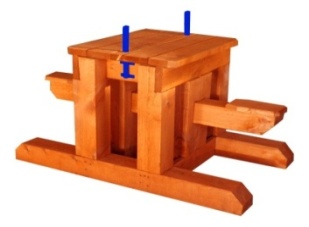 Шт. 11Стол для армрестлинга(ИЭ-15)Шт. 1Высота (мм) 9001Стол для армрестлинга(ИЭ-15)Шт. 1Длина  (мм)14001Стол для армрестлинга(ИЭ-15)Шт. 1Ширина  (мм)9001Стол для армрестлинга(ИЭ-15)Шт. 1Применяемые материалыПрименяемые материалы1Стол для армрестлинга(ИЭ-15)Шт. 1Опорные стойки в кол-ве 4шт, выполнены из бруса естественной сушки   100*100мм, с покрытием антисептиком "Акватекс". ГОСТ Р 52169-20121Стол для армрестлинга(ИЭ-15)Шт. 1Столбы в кол-ве 6 шт, выполнены из бруса естественной сушки 100*100мм, с покрытием антисептиком "Акватекс". ГОСТ Р 52169-20121Стол для армрестлинга(ИЭ-15)Шт. 1Сиденье  в количестве 1шт., выполнено  из бруса естественной сушки  с накладками из доски с покрытием антисептиком "Акватекс" ГОСТ Р 52169-20121Стол для армрестлинга(ИЭ-15)Шт. 1Столешница в кол-ве 1шт, выполнена из доски естественной сушки  с покрытием антисептиком "Акватекс" ГОСТ Р 52169-20121Стол для армрестлинга(ИЭ-15)Шт. 1Ручкив кол-ве 2шт, выполненны из металлической трубы с покраской порошковой краской. ГОСТ Р 52169-20121Стол для армрестлинга(ИЭ-15)Шт. 1МатериалыДеревянный брус и доска выполнен из сосновой древесины естественной сушки с покрытием антисептиком "Акватекс", металл покрыт порошковой термопластичной краской, саморезы по дереву.ГОСТ Р 52169-2012